OMOLOGARE MARCAREUnior d.d.Kovaska cesta 103214 ZRECESloveniaeste autorizat să folosească pentru produsul lorșurubelniță, izolată.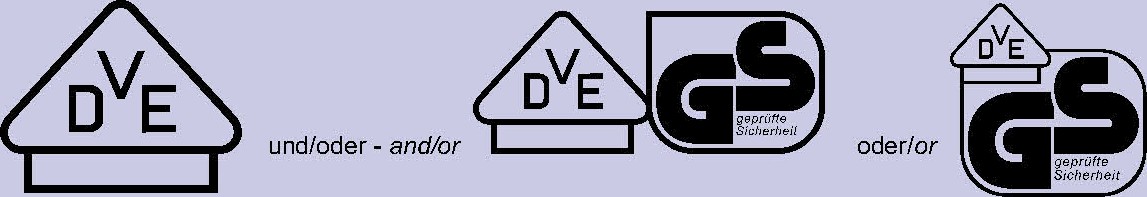 .Testat și certificat conformDIN EN IEC 60900 (VDE 0682-201):2019-04; EN IEC 60900:2018Produsul acoperă cerințele Legii germane „Produktsicherheitsgesetz (ProdSG)” privind asigurarea securității și sănătății.Valabil până la: 31.12.2025Semnătură indescifrabilăVDE Prüf- und Zertifizierungsinstitut GmbH * Institutul de testare și certificareCertificare: 1369900-3940-0013 / 278332Ref. fișier:Certificat Nr.   40032010	Pagina	1Pentru alte condiții, vezi paginile pe verso și următoarele paginiOffenbach, 28.02.2011(actualizat 19.01.2021 )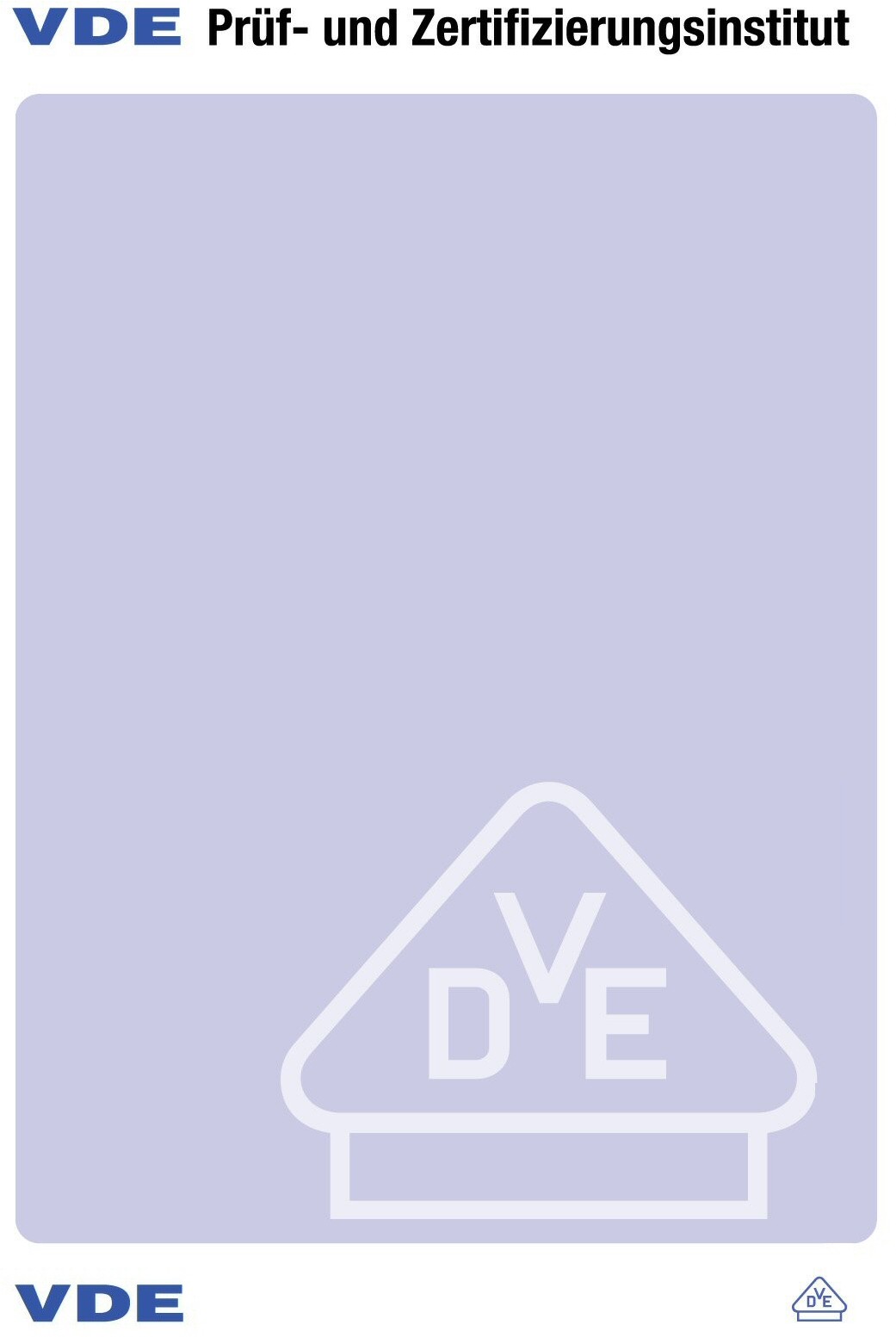 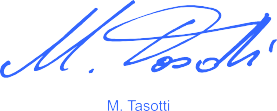  .Certificatele VDE sunt valide numai când sunt publicate pe: http://www.vde.com/certificate.Certificat Nr. 40032010Pagina 2Numele și sediul înregistrat al titularului certificatuluiUnior d.d., Kovaska cesta 10, 3214 ZRECE, SLOVENIAAcest supliment este valabil numai împreună cu pagina 1 a Certificatului nr. 40032010.Șurubelniță, izolatăTip(uri)603VDE 0,4x2,5x75603VDE 0,5x3,0x100 șurubelnițe pentru șuruburi cu cap crestat 603VDE 0,6x3,5x100603VDE 0,8x4,0x100603VDE 1,0x5,5x125603VDE 1,2x6,5x150603VDE 1,2x8,0x175603VDE 1,6x10,0x200613VDE PH 0x60613VDE PH 1x80 șurubelnițe pentru șuruburi cu șanț în cruce PH 613VDE PH 2x100613VDE PH 3x150623VDE PZ 0x60613VDE PZ 1x80 șurubelnițe pentru șuruburi cu șanț în cruce PH 613VDE PH 2x100623VDE PZ 3x150.Culoare roșu.Mărci comercialePAK AfPS GS 2019:01PAKDocument PAK AfPS GS 2019:01PAKPAH AfPS GS 2019:01PAH Produsul este în conformitate cu cerințelePAH-document AfPS GS 2019:01PAHVDE Prüf- und Zertifizierungsinstitut GmbH * Institutul de testare și certificareSecțiunea TL6VDE Prüf- und Zertifizierungsinstitut ZeichengenehmigungCertificat Nr. 40032010 /SuplimentNumele și sediul înregistrat al titularului certificatuluiUnior d.d., Kovaska cesta 10, 3214 ZRECE, SLOVENIA.Acest supliment face parte din Certificatul nr. 40032010.Șurubelniță, izolatăLocul de producțieReferință30000553Unior d.d.Kovaska cesta 103214 ZRECE SLOVENIAVDE Prüf- und Zertifizierungsinstitut GmbH * Institutul de testare și certificareSecțiunea TL6VDE Prüf- und Zertifizierungsinstitut ZeichengenehmigungCertificat Nr. 40032010 /Fișa de informațiiNumele și sediul înregistrat al titularului certificatuluiUnior d.d., Kovaska cesta 10, 3214 ZRECE, SLOVENIA.Acest supliment este valabil numai împreună cu pagina 1 a Certificatului nr. 40032010.Aprobare pentru utilizarea mărcii protejate legal a VDE, așa cum se arată pe prima pagină:Baza pentru utilizare sunt termenii și condițiile generale ale Institutului de testare și certificare VDE (www.vde.com\terms-institute). Dreptul de utilizare a mărcii se acordă numai societății menționate cu locurile de fabricație menționate și produsele enumerate cu referințele de tip aferente. Locul de fabricație va fi echipat astfel încât să se asigure o fabricație constantă a construcției certificate.Aprobarea este valabilă atâta timp cât sunt în vigoare specificațiile VDE, pe care se bazează certificarea, cu excepția cazului în care este retrasă conform Procedurii de testare și certificare VDE (PM102E).Perioada de valabilitate a unei aprobări VDE-GS-Mark poate fi prelungită la cerere. În cazul unor modificări ale cerințelor legale și/sau normative, perioada de valabilitate a Aprobarii marcajului VDE-GS-Mark poate fi scurtată.Produsele care conțin biocid dimetilfumarat (DMF) nu pot fi comercializate sau puse la dispoziție pe piața CE în conformitate cu Decizia 2009/251/CE a Comisiei.Aprobarea este semnată numai pe prima pagină.Dosar ref.actualizatData1369900-3940-0013 / 278332 / TL6 / LR19.01.202128.02.2011Dosar ref.actualizatData1369900-3940-0013 / 278332 / TL6 / LR19.01.202128.02.2011Dosar ref.actualizatData1369900-3940-0013 / 278332 / TL6 / LR19.01.202128.02.2011